Orange County Child Care Association2017 Conference“Promoting Quality and Safety in Family Child Care”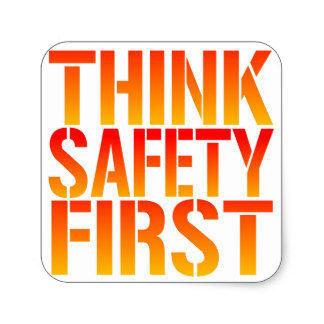 Saturday, April 22, 20179:00 AM to 2:00 PM**Pancake Breakfast hosted by the Kiwanis Club of Irvine ~ 8:00 AM to 9:00 AM**Irvine Lakeview Senior Center, 20 Lake Road, Irvine, CAKeynote Speaker:  Personal Security Specialist, Yousef Badou“Adult and Child Safety through Situational Awareness”Breakout Session TopicsHow to insure your facility is the safest it can be/Disaster Preparedness/ Easy, Delicious and Healthy Snacks and Food Safety – Spanish and English/Crisis in Play - the Downside of Technology/Designing a Contract that Protects YouKeynote, Workshops, Pancake Breakfast, Lunch and Certificate of Participation included only $27.00 (Seating is LIMITED so REGISTER BY 4/15/17 and receive 5 door prize tickets and you will be eligible for a special early bird drawing)*VENDORS*DOOR PRIZES*OPPORTUNITY DRAWINGS*NETWORKING*FUN______________________________________________________________________________Name:______________________________________________________________________Address:_____________________________________________________________________Phone:___________________________________  Email:_____________________________Mail Registration Form and Payment to:OCCCAPO Box 26769, Santa Ana, CA  92799